برادر گرامی جناب آقای ...................................................................خواهرگرامی سرکارخانم ................................................................باسلاماحتراماً پیشنهاد شما در مورد ................................................................................................................  واصل و در دفتر نظام پیشنهادات بشماره ...............................ثبت گردید .ضمن اعلام مراتب تقدیر و تشکر خود و سایر اعضای نظام پیشنهادات ازاین اقدام شما که مبین علاقه به پیشرفت وموفقیت شرکت آب و فاضلاب لرستان می باشد به اطلاع می رساند که پیشنهاد فوق در اسرع وقت و حداکثر ظرف مدت یک ماه مورد بررسی قرارگرفته و نتیجه آن متعاقباً اعلام خواهدشد. ازحق تعالی موفقیت روز افزون جنابعالی را خواستاریم و منتظر پیشنهادات بعدی شما می باشیم.                                                                                         دبیرکمیته نظام پیشنهاداتشرکت آب و فاضلاب استان لرستاننظام پیشنهادات کارکنانفرم شماره 2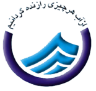 فرم وصول پیشنهادکدسند:13-QMS-FR-15شماره:شرکت آب و فاضلاب استان لرستاننظام پیشنهادات کارکنانفرم شماره 2فرم وصول پیشنهادکدسند:13-QMS-FR-15تاریخ:شرکت آب و فاضلاب استان لرستاننظام پیشنهادات کارکنانفرم شماره 2فرم وصول پیشنهادکدسند:13-QMS-FR-15پیوست:                   تعداد صفحات: